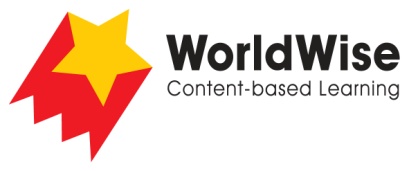 Levels Q–S – Investigations							How Animals Communicate Part 5 – Communicate and share ideas
Look over all of the information that you have gathered in your investigation. What are the most important ideas about your topic? Make a chart showing the most important ideas. Once completed, make sure you save this file.How ____________________ communicateHow ____________________ communicateHow ____________________ communicateHow ____________________ communicateHow ____________________ communicateMessage communicatedDangerStay awayYou belongChoose meHow the animal 
does this(Look for more 
than one example)